【今日主題】敬拜事奉的人生呂允仁弟兄經文：詩34︰11-22 前言： 今年教會一同學習「福音帶來改變」這個主題，期盼我們的生命本質被主耶穌基督的福音所改變；明年則專注於活出我們的信仰，將福音落實在生活的各個層面，即學習「敬拜與事奉的人生」。「敬拜」原本的意思是俯伏在神的腳前，尊崇基督為主的生活態度；「事奉」則指遵從主基督的心意，服務於祂所交付的工作上。這是一個基督徒基本的生活態度，我們存敬畏的心活出我們的信仰，我們以積極的行動投入受託的事工中。今天將從大衛王在詩篇34篇所描述的生活體驗中，思考如何過一個敬拜與事奉的人生；這首詩是他逃避被追殺後，以君王的身份呼籲百姓聽他的話，要存敬畏神的心走在神所託付的道路上。 敬畏神的生命（v.10-14）首先，敬拜的人生是存著敬畏神的心，並顯現在看重神的話語上；因為神的恩典不單拯救、保守和供應我們，祂還以話語教訓、要求我們除去不敬虔的心思和世俗的私慾（多2:11-14）。今天普世的價值觀是追求個人的極大化，隨時隨處思考我的利益；然而敬畏神的人卻思考神的心意，在祂永恆的旨意中，明白我的角色。其次，敬拜的人生是透過言語和行為來表現；大衛問著：「你要真正的過生活嗎？你要過著長壽、每天出現美好事物的生活嗎？」那就要放棄尖酸刻薄的話語、遠離虛偽欺騙的言詞；因為這些言論是魔鬼陷人於不義的圈套。當人以為自己可以暢所欲言時，就是在否定神的權柄，自以為可以逃脫神的審判。（羅2:3）第三，敬拜的人生是做對的事、遠離惡事，作出正確的抉擇；就是使人和睦，並且一生奉行，更視此為個人的特色。保羅勸說「若是能行，總要盡力與眾人和睦」，彼得說我們是為此蒙召，以承受神所賜的福氣（羅12:18；彼前3:9）；因為敬畏神的心，往往在建立及維護人與人和諧的關係上彰顯出來。 蒙護佑的生活（v.15-18）大衛從他生命的經歷中看見，神眷顧那些存敬畏心，並開口向祂祈求協助的人，神稱他們為義人；因為這些義人在惡劣的環境中，仍然不忘自己敬畏神的本分。而那些惡人，神抵制他們的作為，並且在末日除掉他們在世上的名分；所以敬拜的人生是在今世蒙護佑，在來世有盼望的一群人。因此神關注基督徒生活中的每一刻，當遭遇患難困苦時，神賜給我們開口向祂祈求的權利；祂更應允垂聽我們的祈求，解救我們脫離困境。因為我們所敬拜的神，是與傷心者同在的主；我們敬拜祂，俯伏在祂面前，祂在暗中察看我們，聽我們微聲的呼求，祂了解我們無聲的嘆息。祂醫治我們肉體的疾病，堅固我們心靈的軟弱，祂讓我們因信稱義，成為義人；祂成為我們生活的護佑者，引導我們走義人的道路。 事奉主的道路（v.19-22）大衛充分地體認到義人的道路多有苦難與危險，但他更經歷過事奉這位宇宙萬物主宰的信實；苦難雖來臨，但不致傷到自己的骨肉。這裡的苦難指在每天工作生活中所遇到的試探，那些引誘人離開神話語的事件；而作者的經歷是神必定帶領面對、渡過、戰勝每一項挑戰。而神的保護是特定的、是全人的眷顧，是骨頭一根也不會折斷的護庇。惡人雖猖獗，他們自己的惡行，至終會傷害自己致死；那些恨惡義人的，將承受自己罪咎的代價。為什麼義人會遇到苦難，因為他們是在這個被魔鬼掌控的世界中，過著反對世俗化的一群；這就是基督徒生活的寫照，而神會帶領他們勝過生活中的試探。相對於惡人因自己的惡行滅亡，義人卻因在神的保護傘內投靠祂而蒙神護庇，又歡喜快樂的高聲讚美他。（詩5:11-12） 結論：敬拜事奉的人生是基督徒生命的寫照，存敬畏的心來到祂面前，學習做出生命中正確的抉擇，藉著言語和行為，盡力追求人際間的和諧。接著一生不忘敬畏神的本份，過蒙主護庇的生活，走事奉主的道路。面對新一年的來到，願敬拜事奉的人生成為我們新的學習方向與目標；讓我們在敬拜中面對面見主榮耀，在事奉中成為神榮耀的見證。本週各項聚會今日	09:30	兒童主日學		09:45	主日講道		10:30	中學生團契	查經聚會		11:00	慕道班	羅煜寰弟兄		11:00《擘餅記念主聚會》		14:10	全教會禱告會	週二 07:30	晨更禱告會	呂允仁弟兄	19:30	英文查經班週三	19:30	特別禱告會	賴大隨弟兄週四	14:30	姊妹年終特別聚會週五	19:00	愛的團契	禱告會		19:30	小社青	讀經分享會週六	18:00	社青團契     15:00	大專團契12/29【姊妹會特會】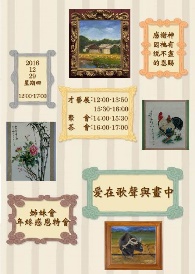 日期︰2016年12月29日(四)	主題︰愛在歌聲與畫中內容︰才藝展…… 12:00~13:50      聚會時間… 14:30~15:30      愛筵……… 16:00~17:00《全教會禱告會》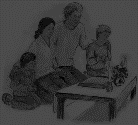 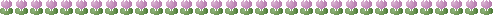 主領︰劉介磐弟兄一、為弟兄姊妹回應今年主題--「福音帶來改變」禱告1. 我自己有什麼改變(與神、與人的關係)2. 在生命上，對主的話有沒有更渴慕，更認識3. 在生活見證上，有沒有活出與所蒙的恩召相符的生活，「凡事謙虛，溫柔，忍耐，用愛心互相寬容，用和平彼此聯繫」的生活。4. 在事奉上，有沒有積極參與教會的事工，例如︰參加禱告聚會、在福音主日時邀請未信主的家人，朋友，同事，同學來參加，並且平時為他們靈魂得救代禱二、為教會事奉的傳承禱告，盼望聖靈動工，使弟兄們起來接棒擔任長老的工作三、為明年的展望來禱告1. 在福音的傳揚上，如何落實到家庭與生活上，藉著家庭聚會的實行來達成2. 盼望弟兄姊妹在生活中，活出基督的樣式，使人從我們身上看見基督生命的彰顯「新敬拜事奉詩歌」二版已製作完成，登記預購者，請至小桌取書付款(每本250元)。未登記者亦可購買。台北市基督徒聚會處             第2460期  2016.12.25 教會網站：http://www.taipeiassembly.org  	年度主題：福音帶來改變		主日上午	主日下午 	下週主日上午	下週主日下午	聚會時間：9時45分	2時00分	9時45分	2時10分	司     會：張庭彰弟兄		呂允仁弟兄	領     詩：	劉耀仁弟兄	劉介磐弟兄	賴大隨弟兄	司     琴：俞齊君姊妹 	徐漢慧姊妹	俞齊君姊妹	講     員：呂允仁弟兄	全教會禱告會	羅煜寰弟兄	本週題目：敬拜事奉的人生	下週主題：	按規矩而行	本週經文：詩篇34:11~22			下週經文：	帖撒羅尼迦後書3:6-18 	上午招待：王雅麗姊妹 林寶猜姊妹	下週招待：	蔣震彥弟兄 林和東弟兄			吳純紹姊妹				楊晴智姊妹臺北市中正區100南海路39號。電話（02）23710952傳真（02）23113751在黑暗中行走的百姓看見了大光，住在死蔭之地的人有光照耀他們……因有一嬰孩為我們而生；有一子賜給我們…他名稱為奇妙策士、全能的神、永在的父、和平的君。                                                  以賽亞書9:2~6【教會105年八月˙奉獻收支明細】收入		經常奉獻收入 	704,165支出		特別奉獻支出：  	304,276（含耶和華以勒、獎學金、宣教、喪葬）	經常奉獻支出：  	371,211（行政、團契活動、關懷等） 105年八月餘絀	28,678【教會105年九月˙奉獻收支明細】收入		經常奉獻收入 	559,104支出		特別奉獻支出：  	287,850（含耶和華以勒、獎學金、宣教事工）	經常奉獻支出：  	373,883（行政、團契活動、關懷等）105年九月餘絀	      -102,629【教會105年十月˙奉獻收支明細】收入		經常奉獻收入 	504,521	支出		特別奉獻支出：  	430,880（含耶和華以勒、獎學金、宣教、喪葬）	經常奉獻支出：  	298,242（行政、團契活動、關懷等） 105年十月餘絀	-224,601另植堂建堂專案奉獻收入   2,000,000【教會105年十一月˙奉獻收支明細】收入		經常奉獻收入 	397,582支出		特別奉獻支出：  	149,398（含耶和華以勒、獎學金、宣教事工）	經常奉獻支出：  	334,914（行政、團契活動、關懷等）105年十一月餘絀	      -86,730【教會105年一至十一月˙奉獻收支明細】收入		經常奉獻收入 	5,506,410支出		特別奉獻支出：  	2,274,587（含耶和華以勒、獎學金、宣教、福音機構）	經常奉獻支出：  	3,236,367（行政、團契活動、關懷等）105年一至七月餘絀		 -4,544另植堂建堂專案奉獻收入   2,000,000